Remigio Vilariño S J  * 1865 - 1940]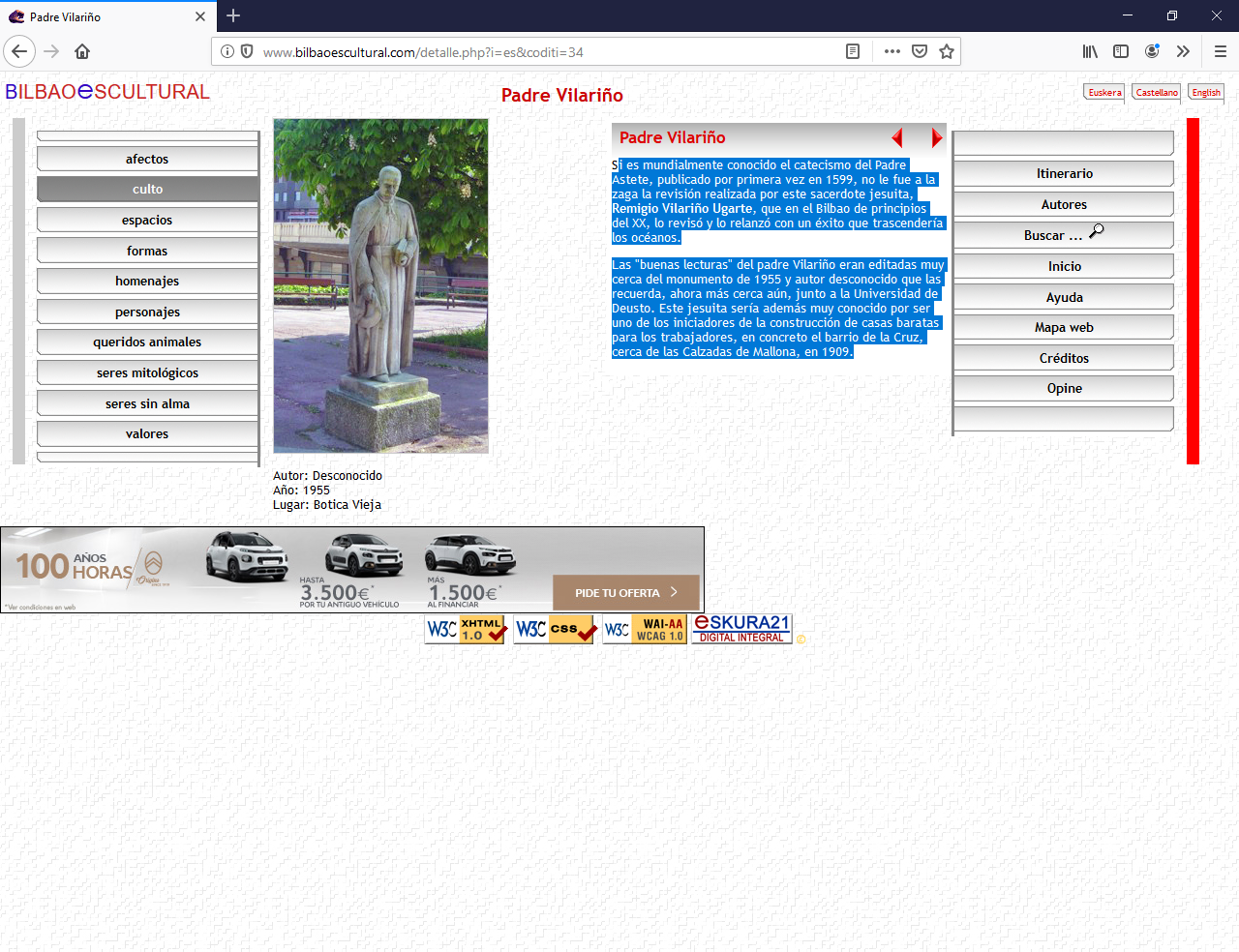     El catequista debe mirar con simpatía los textos escritos, que son básicos en las culturas occidentales. Debe entender lo que es un catecismo y los que es un libro de texto. Debe agradecer a que el jesuita P. Vilariño tomara la prensa gráfica y escrita como el mejor instrumento, después dela Sagrada Escritura para apoyar la formación religiosa de los cristianos. Pero, al mirar la figura de este entusiasta de libros y textos, debe reflexionar cuáles son sus libros preferidos en papel y entender en qué se diferencian de los recursos electrónicos que se divulgan hoy no en papel sino en pantallas digitales.   El Padre Remigio Vilariño Ugarte nació en Gernika el 1 de octubre de 1865. En agosto de 1880 ingresó como novicio en Loyola, donde también fue profesor de Retórica, luego lo sería en Valladolid y más tarde, en Burgos.    En 1902 vino a Bilbao como director de El Mensajero del Corazón de Jesús. En 1911 fundó Rayos de Sol y De broma y de veras; en 1912, Sal Terrae; en 1924, Hossana. Además de escribir más de veinte mil páginas en El Mensajero, publicó los folletos El Abece del Apologista, La Acción Católica, El Almanaque Militar, Amemos a María, Anchura de conciencia, etc. Intervino en Acción Social y Católica, en el apostolado en el barrio de la Cruz y en la leprosería de Fontilles.   El Ayuntamiento de Bilbao en sesión celebrada el 13 de abril de 1940, acordó nombrar al Padre Vilariño «Hijo Adoptivo de la Villa», y la Diputación de Vizcaya, dos días antes le había nombrado «Hijo Preclaro de Vizcaya». Murió en Bilbao el 16 de abril de 1940.   Es mundialmente conocido el catecismo del Padre Astete, publicado por primera vez en 1599, no le fue a la zaga la revisión realizada por este sacerdote jesuita, Remigio Vilariño Ugarte, que en el Bilbao de principios del XX, lo revisó y lo relanzó con un éxito que trascendería los océanos.   Las "buenas lecturas" del padre Vilariño eran editadas muy cerca del monumento de 1955 y autor desconocido que las recuerda, ahora más cerca aún, junto a la Universidad de Deusto.    Este jesuita sería además muy conocido por ser uno de los iniciadores de la construcción de casas baratas para los trabajadores, en concreto el barrio de la Cruz, cerca de las Calzadas de Mallona, en 1909.   El apostolado del jesuita escritor    La actividad literaria del padre Vilariño resulta todavía hoy sorprendente. Más de 20.000 salieron de su pluma y conocieron el papel impreso.No sólo componía textos sin parar. También organizaba la impresión de los mismos, los anunciaba con recursos publicitarios y los recomendaba  de la forma más conveniente. Miles y miles de páginas sobre temas variados salieron de su pluma. Pero sobre todo fueron los libros religiosos los que promovieron su portentoso apostolado de la pluma, quellegaba a todos los ambientes y de manera especial atodos los hogares cristianos.  Sobre el apostólico Padre Vilariño se publicaron muchos artículos alabando su actividad y sobre todo ensalzando su vocación evangelizadora a través de los libros   A su muerte  un articulista llego a escribir esta alabanza:     La ingente labor apostólica del Padre Vilariño ha sido admirable.En los treinta y seis años que fue director del «Mensajero» este gran periodista, dejó escritas y firmadasen él trece mil ochocientas páginas.Fundó además otras cinco revistas que se han propagadoy que siguen propagándose como pan bendito; convienea saber:Los «Rayos de sol»,«De broma y de veras», , «Sal terrae» (para sacerdotes),Hosanna, Hechos y dichos».y cuenta uno de sus compañeros que  «pocosdías antes de morir el Padre Vilaríño, "planeaba todavía un periódico sintético, que en el espacio de una cuartillaresumiera fielmente las noticias ciertas de cada día. y planeaba nuevas obras, y nuevos tomos y nuevas revistas; porquesu cabeza fraguaba siempre planes e ideas que el lápizy el carnet de notas, que siempre llevaba consigo,consignaban sin cesar en las horas hábiles del día..."   Escribió además este gran periodista y fecundísimo escritorunas veinte obras de más de cuatrocientas páginascada una, y unos noventa opúsculos y folletos cuyo númerooscila entre los 32 y los 96. Pero, ¡cómo se propagabantodas esas obras!Sólo de los «Radiocuentos» se han impreso hasta hoy15.000 ejemplares; de las «Cartas del otro mundo», 24.000;de las «Curiosidades», 20.000; del «Devocionario de laprimera Comunión», 40.180; de los «Puntos de Catecismo» que es un magnífico Catecismo fundamental de tresvolúmenes, 25.000; del «Devocionario de los jóvenes»,171.154; de «El caballero cristiano» (devocionario preciosísimopara hombres), 108.979; del «Resumen del Catecismo», 522.000; del «Catecismo Astete-Vilariño100.000, «El devocionario militar», 1.163.000, y de «El devocionariopopular», 3.707.257.Todos estos datos están atestiguados por tan veraz escritorcomo el Padre Cía, compañero de aventura editorial  del Padre Vilariño. Yson datos que se publicaron en la revista «Hosanna» el mes de juniodel pasado año de 1939.  Tengo para mí que entre todas las obras de nuestro PadreRemigio, son tres las que se llevan la palma y la corona;conviene a saber: su labor en el «Mensajero», sus«Puntos de Catecismo» y su nunca bien alabada «Vidade Jesucristo». Este es el libro de que más estima y apreciohacía su apostólico autor. Nunca, que yo sepa, lo dijoél. Por lo menos, en letras de molde, no lo dijo, comootros autores lo dijeron de los libros que habían compuesto;por ejemplo, Cervantes.